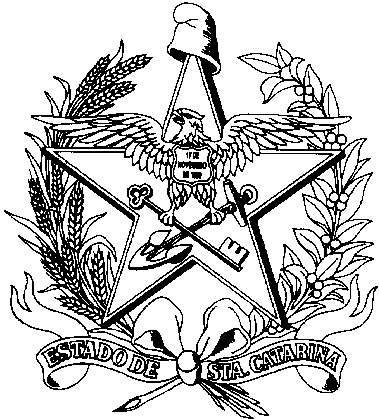 ESTADO DE SANTA CATARINA                                                            DECLARAÇÃO DE RELAÇÃO DE PARENTESCOSERVIDORDECLARAÇÃOOBSERVAÇÃOMLR-22DESCRIÇÃO DO ÓRGÃO/ENTIDADECPF MATRÍCULA  DVVÍNCULONOMENOMENOMENOMETIPO DE VÍNCULO FUNCIONAL Efetivo, ocupante de cargo em comissão, de confiança ou função gratificada. Somente ocupante de cargo em comissão. Servidor de outra esfera de Poder, ocupante de cargo em comissão, de confiança ou função gratificada.TIPO DE VÍNCULO FUNCIONAL Efetivo, ocupante de cargo em comissão, de confiança ou função gratificada. Somente ocupante de cargo em comissão. Servidor de outra esfera de Poder, ocupante de cargo em comissão, de confiança ou função gratificada.TIPO DE VÍNCULO FUNCIONAL Efetivo, ocupante de cargo em comissão, de confiança ou função gratificada. Somente ocupante de cargo em comissão. Servidor de outra esfera de Poder, ocupante de cargo em comissão, de confiança ou função gratificada.TIPO DE VÍNCULO FUNCIONAL Efetivo, ocupante de cargo em comissão, de confiança ou função gratificada. Somente ocupante de cargo em comissão. Servidor de outra esfera de Poder, ocupante de cargo em comissão, de confiança ou função gratificada.DESCRIÇÃO DO CARGO/FUNÇÃODESCRIÇÃO DO CARGO/FUNÇÃODESCRIÇÃO DO CARGO/FUNÇÃODESCRIÇÃO DO CARGO/FUNÇÃORELAÇÃO DE PARENTESCORelação de parentes cuja nomeação é vedada pela Súmula Vinculante nº 13, do Supremo Tribunal Federal - STF:- esposa ou esposo (inclusive companheiro e companheira);- descendentes: filho(a), neto(a) e bisneto(a);- ascendentes: pai, mãe, avôs e bisavós;- parentes colaterais: irmão, irmã, tio(a) e sobrinho(a);- por afinidade: genro/nora e parente do esposo(a)/companheiro (a): pai, mãe, avós, bisavós, irmão(ã), tio(a) e sobrinho(a).Possui grau de parentesco com quaisquer dos agentes políticos: Governador e Vice-Governador do Estado, Secretário de Estado, Secretário Executivo, Secretário Especial, Secretário Adjunto, Procurador Geral do Estado, Dirigente Máximo de Autarquia ou Fundação, demais Diretores ou Gerentes.                                                SIM                         NÃORELAÇÃO DE PARENTESCORelação de parentes cuja nomeação é vedada pela Súmula Vinculante nº 13, do Supremo Tribunal Federal - STF:- esposa ou esposo (inclusive companheiro e companheira);- descendentes: filho(a), neto(a) e bisneto(a);- ascendentes: pai, mãe, avôs e bisavós;- parentes colaterais: irmão, irmã, tio(a) e sobrinho(a);- por afinidade: genro/nora e parente do esposo(a)/companheiro (a): pai, mãe, avós, bisavós, irmão(ã), tio(a) e sobrinho(a).Possui grau de parentesco com quaisquer dos agentes políticos: Governador e Vice-Governador do Estado, Secretário de Estado, Secretário Executivo, Secretário Especial, Secretário Adjunto, Procurador Geral do Estado, Dirigente Máximo de Autarquia ou Fundação, demais Diretores ou Gerentes.                                                SIM                         NÃORELAÇÃO DE PARENTESCORelação de parentes cuja nomeação é vedada pela Súmula Vinculante nº 13, do Supremo Tribunal Federal - STF:- esposa ou esposo (inclusive companheiro e companheira);- descendentes: filho(a), neto(a) e bisneto(a);- ascendentes: pai, mãe, avôs e bisavós;- parentes colaterais: irmão, irmã, tio(a) e sobrinho(a);- por afinidade: genro/nora e parente do esposo(a)/companheiro (a): pai, mãe, avós, bisavós, irmão(ã), tio(a) e sobrinho(a).Possui grau de parentesco com quaisquer dos agentes políticos: Governador e Vice-Governador do Estado, Secretário de Estado, Secretário Executivo, Secretário Especial, Secretário Adjunto, Procurador Geral do Estado, Dirigente Máximo de Autarquia ou Fundação, demais Diretores ou Gerentes.                                                SIM                         NÃORELAÇÃO DE PARENTESCORelação de parentes cuja nomeação é vedada pela Súmula Vinculante nº 13, do Supremo Tribunal Federal - STF:- esposa ou esposo (inclusive companheiro e companheira);- descendentes: filho(a), neto(a) e bisneto(a);- ascendentes: pai, mãe, avôs e bisavós;- parentes colaterais: irmão, irmã, tio(a) e sobrinho(a);- por afinidade: genro/nora e parente do esposo(a)/companheiro (a): pai, mãe, avós, bisavós, irmão(ã), tio(a) e sobrinho(a).Possui grau de parentesco com quaisquer dos agentes políticos: Governador e Vice-Governador do Estado, Secretário de Estado, Secretário Executivo, Secretário Especial, Secretário Adjunto, Procurador Geral do Estado, Dirigente Máximo de Autarquia ou Fundação, demais Diretores ou Gerentes.                                                SIM                         NÃORELAÇÃO DE PARENTESCORelação de parentes cuja nomeação é vedada pela Súmula Vinculante nº 13, do Supremo Tribunal Federal - STF:- esposa ou esposo (inclusive companheiro e companheira);- descendentes: filho(a), neto(a) e bisneto(a);- ascendentes: pai, mãe, avôs e bisavós;- parentes colaterais: irmão, irmã, tio(a) e sobrinho(a);- por afinidade: genro/nora e parente do esposo(a)/companheiro (a): pai, mãe, avós, bisavós, irmão(ã), tio(a) e sobrinho(a).Possui grau de parentesco com quaisquer dos agentes políticos: Governador e Vice-Governador do Estado, Secretário de Estado, Secretário Executivo, Secretário Especial, Secretário Adjunto, Procurador Geral do Estado, Dirigente Máximo de Autarquia ou Fundação, demais Diretores ou Gerentes.                                                SIM                         NÃONOME DO PARENTENOME DO PARENTECARGO/FUNÇÃORELAÇÃO DE PARENTESCO(CONFORME LISTAGEM ACIMA)SIGLA DO ÓRGÃODeclaro, sob as penas previstas no artigo 299, do Decreto-Lei nº 2.848, de 07.12.1940 (Código Penal), que as informações constantes neste formulário expressam a verdade e por elas me responsabilizo.Declaro, sob as penas previstas no artigo 299, do Decreto-Lei nº 2.848, de 07.12.1940 (Código Penal), que as informações constantes neste formulário expressam a verdade e por elas me responsabilizo.Declaro, sob as penas previstas no artigo 299, do Decreto-Lei nº 2.848, de 07.12.1940 (Código Penal), que as informações constantes neste formulário expressam a verdade e por elas me responsabilizo.Declaro, sob as penas previstas no artigo 299, do Decreto-Lei nº 2.848, de 07.12.1940 (Código Penal), que as informações constantes neste formulário expressam a verdade e por elas me responsabilizo.Declaro, sob as penas previstas no artigo 299, do Decreto-Lei nº 2.848, de 07.12.1940 (Código Penal), que as informações constantes neste formulário expressam a verdade e por elas me responsabilizo.DATA   /    /     ASSINATURAASSINATURAASSINATURAASSINATURAEMBASAMENTO LEGAL- Súmula Vinculante nº 13, publicada pelo STF:“A nomeação de cônjuge, companheiro ou parente em linha reta, colateral ou por afinidade, até o terceiro grau, inclusive, da autoridade nomeante ou de servidor da mesma pessoa jurídica investido em cargo de direção, chefia ou assessoramento, para o exercício de cargo em comissão ou de confiança ou, ainda, de função gratificada na administração pública direta e indireta em qualquer dos Poderes da União, dos Estados, do Distrito Federal e dos Municípios, compreendido o ajuste mediante designações recíprocas, viola a Constituição Federal”.- Código Penal - Falsidade Ideológica“Art. 299. Omitir, em documento público ou particular, declaração que dele devia constar, ou nele inserir ou fazer inserir declaração falsa ou diversa da que devia ser escrita, com o fim de prejudicar direito, criar obrigação ou alterar a verdade sobre fato juridicamente relevante.Pena: reclusão de 01 (um) a 05 (cinco) anos e multa, se o documento é público, e reclusão de 01 (um) a 03 (três) anos e multa, se o documento é particular.Parágrafo único: Se o agente é funcionário público, e comete o crime prevalecendo-se do cargo, ou se a falsificação ou alteração é de assentamento de registro civil, aumenta-se a pena de sexta parte”.